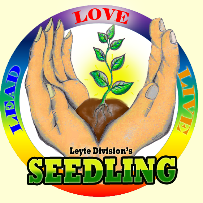 Republic of the Phillipines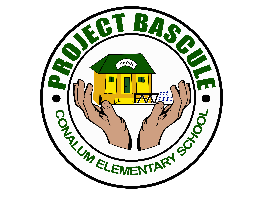 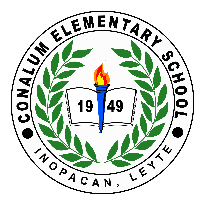 Department of EducationRegion VIII (Eastern Visayas)Division of LeyteINOPACAN DISTRICTCONALUM ELEMENTARY SCHOOLTable of Specification FIRST QUARTERLY TEST in MATHEMATICS VI   							Prepared by:									Rigino T. Macunay, Jr.First Quarterly Test in Mathematics 6Name_____________________________________________ Score_____________________Teacher___________________________________________ Date______________________Direction: Read and solve the given problems carefully. Write the letter of your answer on the space provided before each number._____1. What is 1/5 + 3/5?2/5 		B. 4/25			C. 4/10			D. 4/5_____2. Add ½ and 2/5.A.3/5			B. 3/10			C. 3/7			D. 9/10_____3. Subtract ¾ from 5/6.A.1/12 			B. 3/6			C. 1/2			D. 8/10_____4. What is 20 ¾ - 18 2/3?A.1 2/12		B. 2 1/12		C. 12 1/2		D. 15 2/3_____5. Lola Flora bought 4 ¾ kg of chicken. She cooked 2 ¼ kg and refrigerate the rest. 		   How many kilograms of chicken were left?2 1/4		B. 2 1/2		C. 3 1/4		D. 3 1/2_____6. Cardo changed the color of his jeepney. He consumed 3 ¼ liters of blue paint and 2 2/3  liters of white paint. How many liters of paint did Cardo use? What is asked in the problem?The amount of blue paint usedThe amount of white paint usedThe amount of paint Cardo usedThe colors of the paint used_____ 7.When 8  is multiplied by  2/3,  the product is _____________. 		A.   8  2/3		B.   5  1/3		C.   3  3/8		D.   2  1/3_____8.  What is 4/5  is multiplied by  9/10 ? 		A.   30/50		B.   18/25		C.   37/50		D.   21/25_____9. Luna has 6/7 kilograms of sugar. She used ¾ of it for ginataan. How much                   sugar did Luna use for ginataan?4/12		B. 5/14			C. 7/14			D. 9/14_____10. A fruit salad recipe uses 3 ¾ cups of condensed milk. How much milk is needed if 2 2/3 times of the recipe will be prepared?			A.	5		B. 7			C. 8			D. 10		_____11. When 8  is divided by  1/3,  the quotient is _____________.A.   24			B.   25			C.   26			D.   27_____12. In 2/3  ÷  6/7, the quotient will be _____________A.   7/8			B.   7/9			C.   7/10		D.   7/11  _____13. A blouse require 1 ¼ m of cloth, how many blouses can be made from 21 m of        cloth?A.   12			B.   14			C.   16			D.   18_____14. Edith wants to cut pieces of ribbon 1/3 meter long from a piece of 5/6 meter.                           How many pieces can be cut?A.   2			B.   3			C.   4			D.   5_____15. The sum of 6 + 0.413 + 0.173 is ______A. 0.6586		B.  6.586		C.  6.865		D.  6.658_____16. Subtract 0.9289 and 0.7493. The difference is 0.2216		B.  0.1796		C.  1.6782		D.  0.0796_____17. For her father’s birthday, Cielo bought a gift worth P206.50.  How much of her five     hundred peso bill was left?P293.50		B.  P286.50		C.  P274.50		D. P253.50_____18. Of the 41 kg of fruits Jaira had sold, 5.75 kg were mangoes, 21.5 kg were lanzones,     and the rest were papayas.  How many kg were papayas?11.75		B.  12.75		C.  13.75		D.  14.75_____19. Ivy bought a red dress worth P1 966.99. If she gave P2 000.00 to the cashier, how     much is her change?P33.01		B.  P53.01		C.  P63.10		D.  P88.03_____20. The water bill costs P875.50 while the phone bill costs P687.25 more. How much     will be needed to pay for the bills?P1 562.75	 	B.P1751.00		C.  P2 438.25		C.  P4 876.5	_____21. Find the product of 0.56 x 0.30.0168		B.  0.168		C.  1.68		D.  16.8_____22. Multiply 6.23 and 2.18. The product is ____13.5814		B.  13.5184		C.  8.41		D.  4.05_____23. 0.57356 multiplied by 10 equals0.57356	B.  5.7356		C.  57.356		D.  533.56_____24. What is the product of 0.35 and 0.46?0.0161	B.  0.161		C.  1.61		D.  16.1_____25. If you multiply 3.06 and 0.001 the product is ____3.06	B.  0.0306		C.  0.306		D.  0.00306_____26. Andrei uses an average of 52.812 liters of gasoline per week.  How many liters of     gasoline will be used in 6 weeks?316.278	B.  316.728		C.  316.827		D.  316.872_____27. A certain book in Mathematics is 3.15 cm thick.  How tall will 12 books stand if     stacked one on top of another?37.8	B.  38.9		C.  39.0		D.  40.1_____28. A kilo of grapes costs ₱200.50. How much will you pay if you buy 3 kilos?₱6.015	B.  ₱60.15		C.  ₱601.50		D.  ₱6015_____29. Cherry decides to save ₱20.25 each week from her allowance to buy a gift for his father’s birthday.  If she saves for 5 weeks, how much is the most expensive gift that she can buy using all her savings?₱100.00	B.  ₱101.25		C.  ₱102.50		D.  ₱103.75_____30. Multiply the sum of 431.17 and 281.29 by 3.7.  What is the result?2,635.102	B.  2,636.102		C.  2,637.101		D.  2,637.101_____31. Adult tickets in an animal show sells at ₱125.05 and children at ₱99.35.  If 25 parents and 70 children watched that show, how much did the show earn?₱10,080.00 B. ₱10,080.25	C.  ₱10,080.50		D.  ₱10,080.75_____32. Mr. Cortez bought 3 pocket books for ₱37.85 each and 6 posters for ₱21.75 each.  How much was his change if he gave the seller a 1000 peso bill?₱575.59	B.  ₱557.95		C.  ₱755.95		D.  ₱775.59_____33. Suzzane purchased a computer set costing ₱23,789.25 plus value added tax at 0.12 times the cost.  How much did she pay in all for the computer set?₱25,000	B.  ₱25,643.96		C.  ₱26,000		D.  ₱26,643.96_____34. 288 divided by 0.4 equal to ________72		B.  720			C.  7 200		D. 72 000_____35. What is the quotient if you divide 12.6 by 6?0.21		B. 2.1			C. 2.11			D. 21.1_____36. The quotient of 39.78 ÷ 1.8 is _______.22.1		B.  2.21		C.  2.12		D.  0.221_____37. 75.6 divided by 3.6 is equal to _______.12			B. 21			C. 31			D. 41_____38. Find the quotient of 76.563 ÷ 0.001.765.63		B. 7656.3		C. 76563		D. 765630_____39. Simplify: 0.0394 ÷ 100 =0.394		B.  0.0394		C.  0.00394		D.  0.000934_____40. A jogger runs 5 times in an open field. He runs a total distance of 8.25 km.  How many kilometers did he jog each time?1.56		B.  1.65		C.  5.61		D.  6.51_____41. Cheena will cut 10.8 meters of lace into pieces 0.9 meter each.  How many pieces of ribbon will she have?11			B.  12			C.  13			D.  14_____42. A nylon cord is 62.4 meters long. How many pieces of 0.4 meter long will be cut from it?156		B.  256			C.  356			D.  456_____43. Christine sold 4 durians weighing 1.3 kg, 1.5 kg, 1.4 kg and 1.6 kg and earns Php353.80.  How much is a kilogram of durian?₱31.00		B. ₱41.00		C. ₱51.00  		D.  ₱61.00_____44. There are 21 boys and 24 girls who will equally share the expenses for a bus trip amounting to Php 1462.50. How much will each pay?0.325		B.  3.25		C.  32.5		D.  325_____45. Three friends sold 135 sampaguita garlands at ₱5.75 each.  They share equally their earnings for that day. How much did each receive?₱158.75		B.  ₱258.75		C.  ₱358.75		D.  ₱458.75Express the following fractions as decimals then write T for Terminating decimals and R for Repeating decimals_____46. ½_____47.5/6 Direction: Read and analyze each sentences inside the boxes. Create practical word problem applicable from the sentences given then solve for the reasonable answer. 48-49.50-51. 52-5556-59DIRECTION:  Create your own mathematical word problem that involves division of                               fraction. Use the given data.                          60.	Ana works as school assistant 2 1/2 hours in 5 daysHONESTY is the best POLICY…Key to CorrectionLEARNING COMPETENCYNUMBER OF DAYSPERCENTAGENumber of ItemsItemsplacement1. Adds and subtracts simplefractions and mixed numberswithout or with regrouping.M6NS-Ia-863(Lesson 1, 2)5.66%41-42. Solves routine and non-routine problems involving addition and/or subtraction of fractions using appropriate problem solving strategies and tools.M6NS-Ia-87.32(Lesson 3,4)3.77%25-63. Creates problems (with reasonable answers) involving addition and/or subtraction of fractionsM6NS-Ia-88.31(Lesson 5)1.88%1484. Multiplies simple fractions and mixed fractions.M6NS-Ib-90.22(Lesson 6,7)3.77%27-85. Solves routine or non-routine problems involving multiplication without or with addition or subtraction of fractions and mixed fractions using appropriate problem solving strategies and tools.M6NS-Ib-92.22(Lesson 8,9)3.77%29-106. Creates problems (with reasonable answers) involving multiplication without or with addition or subtraction of fractions and mixed fractions.M6NS-Ib-93.21(Lesson 10)1.88%1497. Divides simple fractions and mixed fractions.M6NS-Ic-96.22(Lesson 11,12)3.77%211-128. Solves routine or non-routine problems involving division without or with any of the other operations of fractions and mixed fractions using appropriate problem solving strategies and tools.M6NS-Ic-97.22(Lesson 13,14)3.77%213-149. Creates problems (with reasonable answers) involving division without or with any of the other operations of fractions and mixed fractions.M6NS-Ic-98.21(Lesson 15)1.88%16010. Adds and subtracts decimals and mixed decimals through ten thousandths without or with regrouping.M6NS-Id-106.22(Lesson 16, 17)3.77%215-1611. Solves 1 or more steps routine and non-routine problems involving addition and/or subtraction of decimals and mixed decimals using appropriate problem solving strategies and tools.M6NS-Id-108.23(Lesson 18,19)5.66%417-2012. Creates problems (with reasonable answers) involving addition and/or subtraction of decimals and mixed decimals.M6NS-Id-109.22(Lesson 20,21)3.77%250-5113. Multiplies decimals and mixed decimals with factors up to 2 decimal places.M6NS-Ie-111.33(Lesson 22,23)5.66%421-2414. Multiplies mentally decimals up to 2 decimals places by 0.1, 0.01,10, and 100.M6NS-Ie-111.41(Lesson 24)1.88%12515. Solves routine and non-routine problems involving multiplication of decimals and mixed decimals including money using appropriate problem solving strategies.M6NS-Ie-113.23(Lesson 25,26)5.66%426-2916. Solves multi-step problems involving multiplication and addition or subtraction of decimals, mixed decimals and whole numbers including money using appropriate problem solving strategies and tools.M6NS-If-113.33(Lesson 27,28)5.66%430-3317. Creates problems (with reasonable answers) involving multiplication without or with addition or subtraction of decimals, mixed decimals and whole numbers including money.M6NS-If-1143(Lesson 29,30)5.66%452-5518. Divides whole numbers by decimals up to 2 decimal places and vice versa.M6NS-Ig-116.32(Lesson 31)3.77%234-3519. Divides decimals/mixed decimals up to 2 decimal places. M6NS-Ig-116.42(Lesson 32)3.77%236-3720. Divides decimals up to 4 decimal places by 0.1, 0.01, and 0.001.M6NS-Ih-116.51(Lesson 33)3.77%13821. Divides decimals up to 2 decimal places by 10, 100, and 1 000 mentally.M6NS-Ih-1181(Lesson 34)1.88%13922. Differentiates terminating from repeating, non-terminating decimal quotients.M6NS-Ii-1192(Lesson 35)3.77%246-4723. Solves routine and non-routine problems involving division of decimals, mixed decimals, and whole numbers including money using appropriate problem solving strategies and tools.M6NS-Ii-120.22(Lesson 36)1.88%240-4124. Solves multi-step routine and non-routine problems involving division and any of the other operations of decimals, mixeddecimals, and whole numbers including money using appropriate problem solving strategies and tools.M6NS-Ij-120.34(Lesson 37,38)7.54%442-4525. Creates problems (with reasonable answers) involving division without or with any of the other operations of decimals, mixed decimals and whole numbers including money.M6NS-Ij-121.23(Lesson 39,40)5.66%456-59Total531006060D21. B41. BD22. A42. AA23. B43.DB24. B44.CB25. D45. BC26.D46. TB27.A47. RB28.C48-49. Yolly has 1 1/3 kilograms of chicken and 5 ½ kilograms of beef n refrigerator. How much kilograms of meat does she have in all?Answer: 5 5/6 kilograms of meatD29. B50-51. Mr. Tolentino owns a piece of land in Tagaytay City. It measures 85.12 meters long and 68.293 meters wide. How much longer is the length than the width?Answer: 16.827 metersD30.B52-55. Mr. Zapanta bought 3 drawing books for ₱37.85 each and 6 posters for ₱21.75 each. How much was his change if he gave the cashier a 500-peso bill?Final Answer: His change is ₱255.95(Give point for each solution)A31.D56-59. Tristan wants to buy sims for Gameboy which cost ₱540.60. He already saved ₱130.60 and his Ninong gave him ₱ 200.00. How long will it take him to save the rest of the money to buy the sims if he saves ₱17.50 a day?Final Answer: It will take 12 days to save the rest of the money to buy sims for Gameboy.B32. C60. Ana works as school assistant for 2 ½ hours in 5 days. How many hours did she spend at work in a day?C33. DA34.BB35. BB36. AA37. BC38.CA39. D.C40. B.